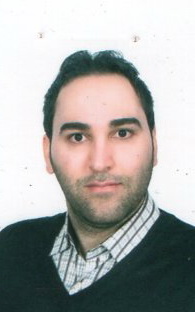 علي غانم محمد  : الموليد 18\12  1984خريج السادس العلمي  بمعدل 86  , سنة 2005 _2006.دخل كلية الفنون الجميلة جامعة الموصل سنة  2006 وتخرج سنة 2010 بدرجة أول على الدفعة.حاصل على شهادة بيكينرBEGINNER)) وشهادة اليمينتري	(ELEMENTARY)  في اللغة الانكليزية من مركز معهد منارات للعلوم واللغات في الموصل  سنة 2012.حاصل على شهادة  اي بي تي  اوفيشال(IBT _OFFICAL  TOEFL ) في اللغة الانكليزية من جامعة دهوك سنة 2013.حاصل على شهادة الماجستير بدرجة امتياز من جامعة البصرة كلية الفنون الجميلة سنة 2021.عضو جمعية التشكيليين العراقيين فرع نينوى وشارك في أغلب معارضها المقامة من سنة 2010 الى سنة 2013.عضو نقابة الفنانين فرع نينوى .له جوائز في مشاركات عديدة في المهرجانات الفنية السنوية اثناء مرحلة دراسة البكالوريوس  2006_2010شارك في بانوراما الرسم الحر في التعبير المميز وحصل على شهادة تقديرية ممنوحه من قبل رئاسة جامعة الموصل 2012.حاصل على درع الابداع في معرض ( الموصل تنهض من الركام ) من قبل نائب رئيس الجمهورية سنة 2018 بتكريم فناني جمعية التشكيليين العراقيين فرع نينوى له مشاركات أقيمت على قاعة المعارض في كلية الفنون الجميلة جامعة البصرة خلال فترة الدراسة التحضيرية.